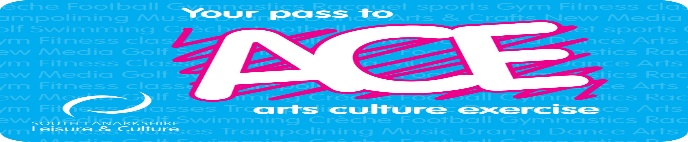 Blackwood & Kirkmuirhill Community Wing Carlisle Road, Blackwood. ML11 9SB01555 896638 / Blackwood/Kirkmuirhill@southlanarkshireleisure.co.ukDayActivityTimeAgeSession / CourseWK1 Mon 27th – Fri 1st JulyACE Summer Camp10-12noon5 – 12 years / P1-7SessionsTues 28th June (Tiny ACE)ACE Summer Camp12-1pm3-Pre SchoolSessionThurs 30th June (Tiny ACE)ACE Summer Camp12-1pm3-Pre SchoolSessionWK2 Mon 4th – Fri 8th JulyACE Summer Camp10-12noon5 – 12 years / P1-7Sessions Tues 5th July (Tiny ACE)ACE Summer Camp12-1pm3- Pre SchoolSessionThurs 7th July (Tiny ACE)ACE Summer Camp12-1pm3–Pre SchoolSessionWK3 Mon 11th – Fri 15th JulyACE Summer Camp10-12noon5 – 12 years / P1-7SessionsTues 12th July (Tiny ACE)ACE Summer Camp12-1pm3-Pre SchoolSessionThurs 14th July (Tiny ACE)ACE Summer Camp12-1pm3-Pre SchoolSession WK4 Tues 19th – Fri 22nd JulyACE Summer Camp10-12noon5 – 12 years / P1-7SessionsTues 19th July (Tiny ACE)ACE Summer Camp12-1pm3-Pre SchoolSessionThurs 21st July (Tiny ACE) ACE Summer Camp12-1pm3-Pre SchoolSessionWK5 Mon 25th – Fri 29th JulyACE Summer Camp10-12noon5- 12 years / P1-7SessionTues 26th July (Tiny ACE)ACE Summer Camp12-1pm3-Pre SchoolSessionThurs 28th (Tiny ACE)ACE Summer Camp12-1pm3–Pre SchoolSessionWK7 Mon 8th & Tues 9th Aug ACE Summer Camp10-12noon5-12 years / P1-7SessionsTues 9th AugACE Summer Camp12-1pm3 – Pre SchoolSession